Yönetim Bilişim Sistemleri 1. Sınıf Öğrencilerimiz ile Tanışma Etkinliği14.12.2022Yönetim Bilişim Sistemleri 1. sınıf öğrencileri ile tanışma etkinliği gerçekleşmiştir. ✅ Bölüm öğretim elemanları kendilerini tanıtarak bölüm hakkında bilgi vermiştir.✅ Öğrencilere sonraki dönemlerdeki ders içerikleri, yazılım dersleri, Erasmus olanakları, sosyal etkinlikler, Yüksekokulumuzun sosyal medya sayfaları ve web sitesi hakkında bilgiler verilmiştir. ✅ Bölüm topluluğu olan Yönetim Bilişim Sistemleri Topluluğu hakkında ve yapılacak etkinlikler hakkında öğrenciler bilgilendirilmiştir. ✅ Yönetim Bilişim Sistemleri 3. ve 4. sınıf öğrencilerimiz tecrübelerini ve önerilerini paylaşmıştır.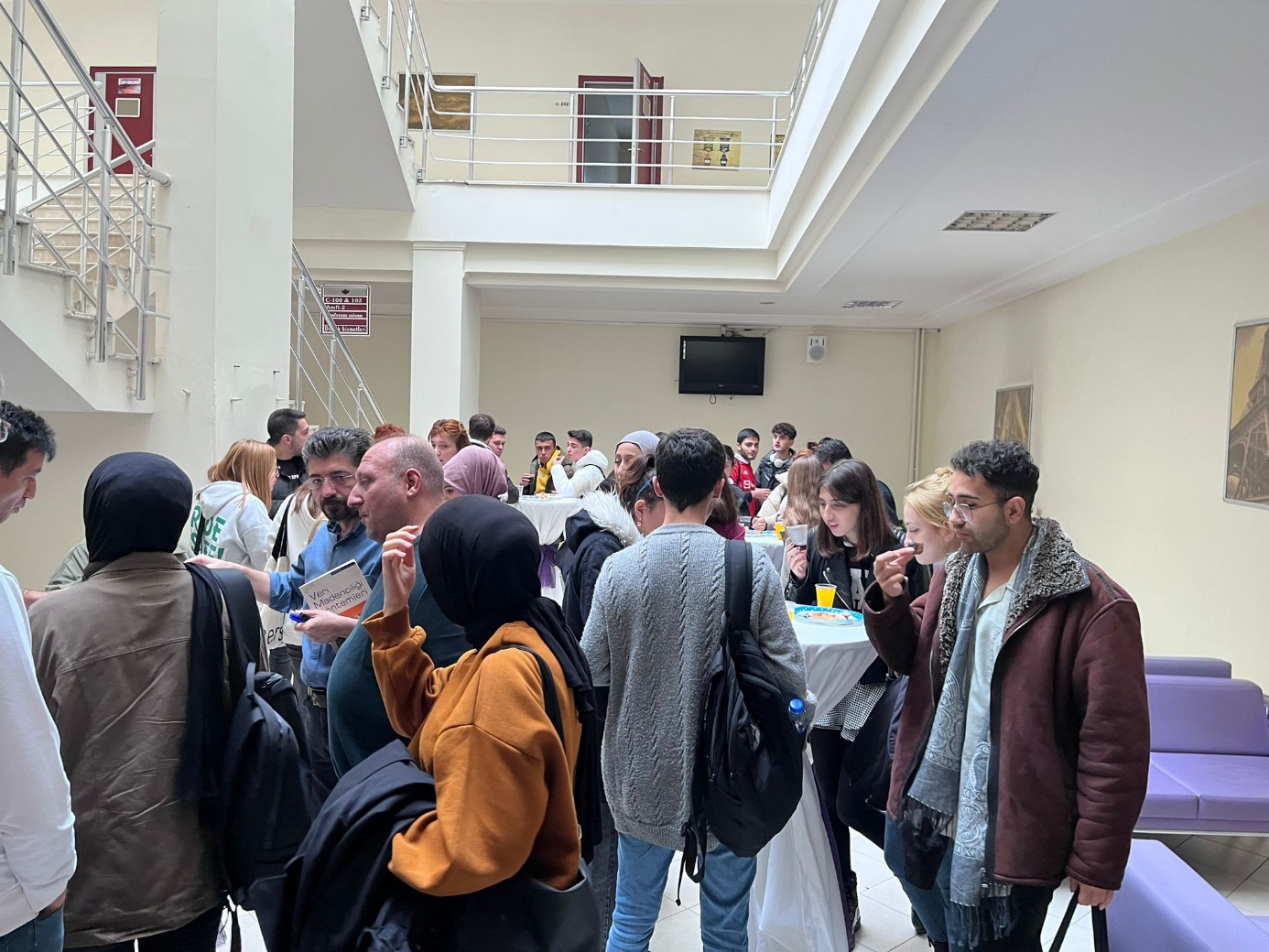 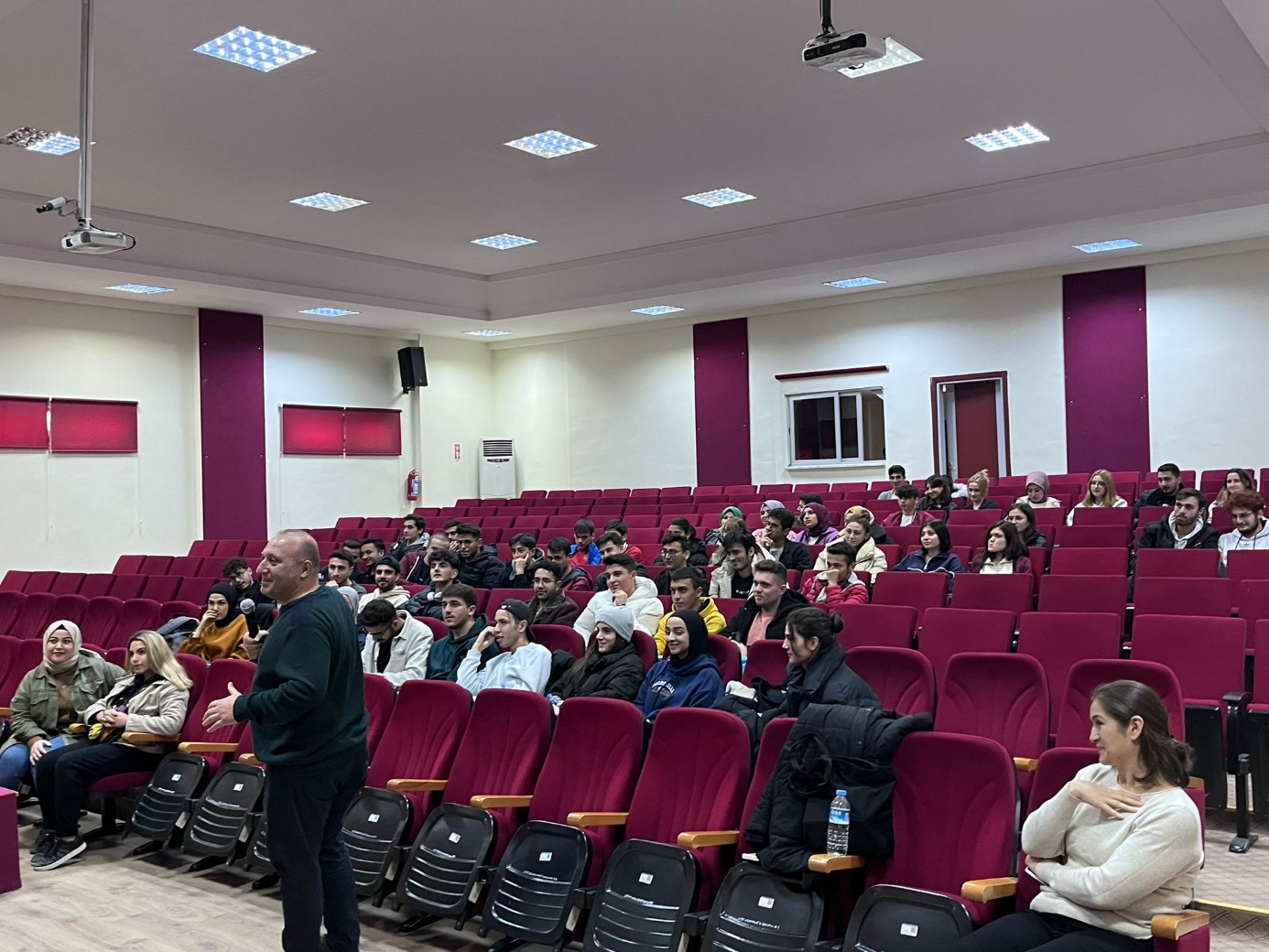 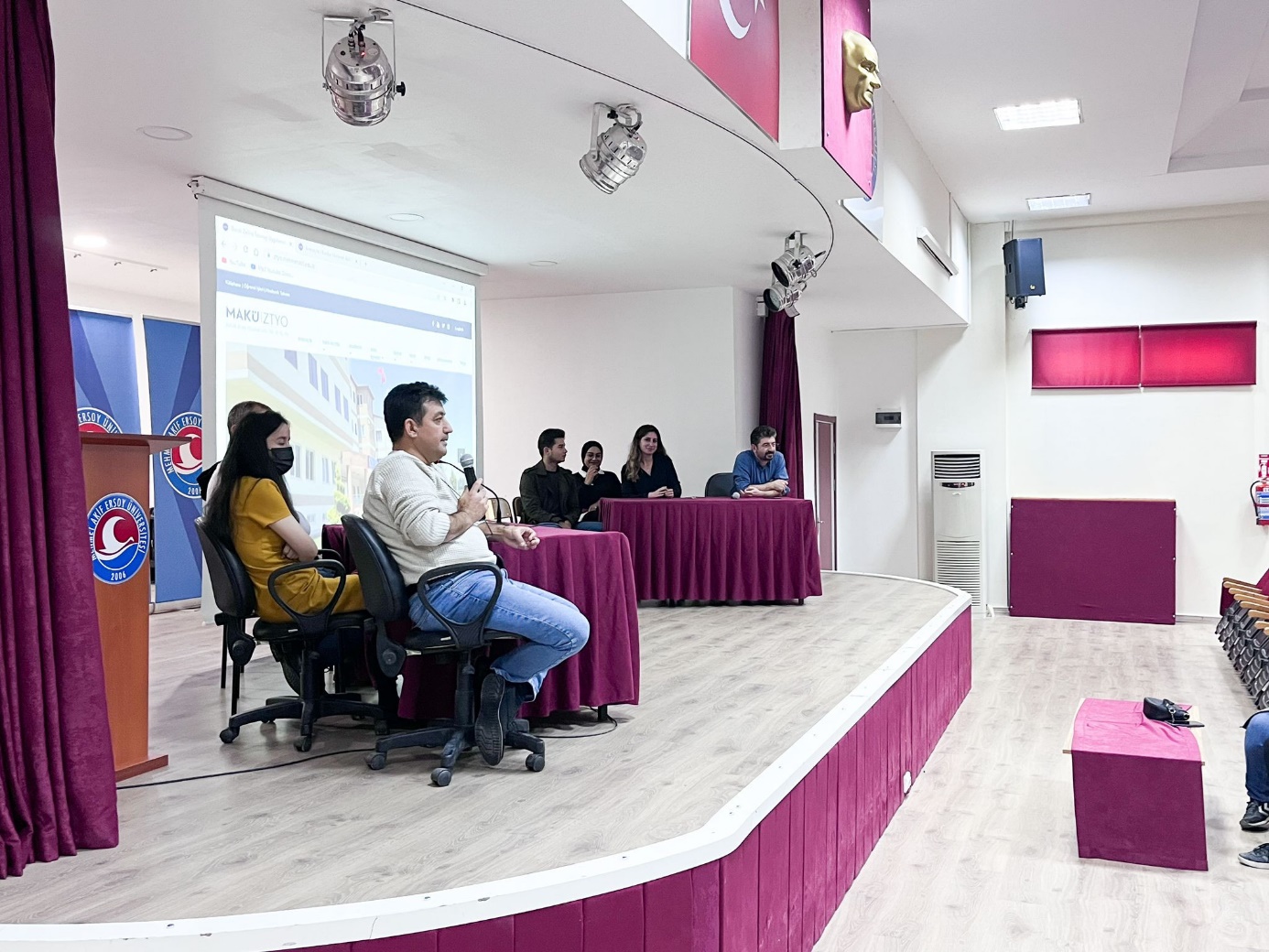 